КанцтоварыКанцтоварыКанцтоварыУпаковкаУпаковка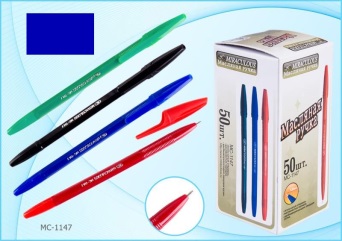 Ручка на масляной основеРучка на масляной основеРучка на масляной основеРучка на масляной основе50/400050/4000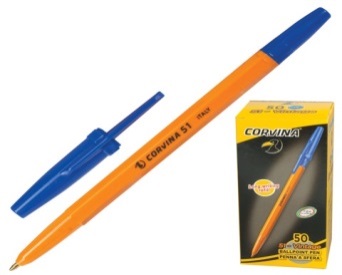 
Ручка шариковая Corvina
Ручка шариковая Corvina
Ручка шариковая Corvina
Ручка шариковая Corvina50/400050/4000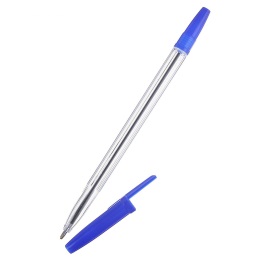 Ручка Corvina прозрачная (синий стержень)Ручка Corvina прозрачная (синий стержень)Ручка Corvina прозрачная (синий стержень)Ручка Corvina прозрачная (синий стержень)50/400050/4000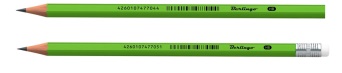 КарандашиКарандашиКарандашиКарандаши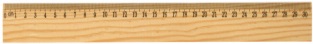 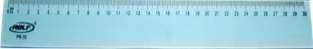 ЛинейкаЛинейкаЛинейкаДеревянная 30смДеревянная 30смПластиковая 30смПластиковая 30см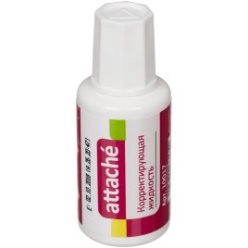 Корректирующая жидкостьКорректирующая жидкостьКорректирующая жидкостьКорректирующая жидкостьНа ацетоновой основеНа ацетоновой основеНа водной основеНа водной основе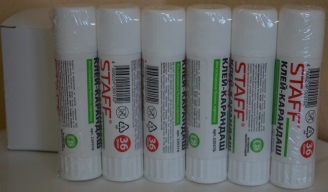 Клей карандашКлей карандашКлей карандашКлей карандаш9гр.9гр.96096018гр.18гр.64864836гр.36гр.18/48618/486Клей ПВАКлей ПВА648648КанцтоварыКанцтоварыУпаковка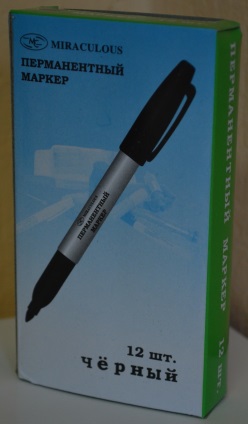 Маркер тонкийМаркер тонкийМаркер ErichKrause/Perm/крас/син/чер10Маркер тон.черн.перма  арт. МС-950012Маркер "Сentropen" тонкий чер.10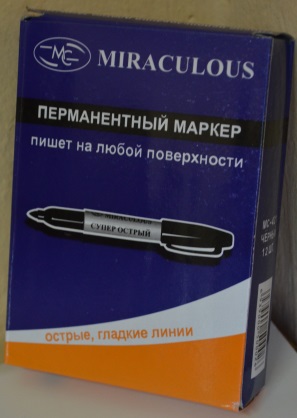 Маркер толстыйМаркер толстыйМаркер тол.черн.перма  арт. МС-800412Маркер "Сentropen" толстый ч10Маркер Арт 261012Маркер Арт 270712Маркер Арт 261712Маркер Арт 42512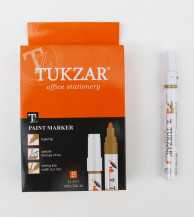 Маркер-краскаМаркер-краскаTukzar10Корея10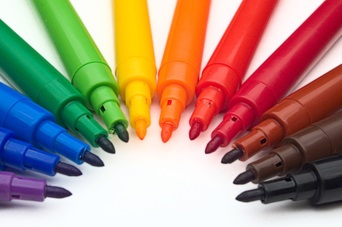 Фломастеры цветныеФломастеры цветные6 цветов12 цветов18 цветов24 цветаКанцтоварыКанцтоварыУпаковка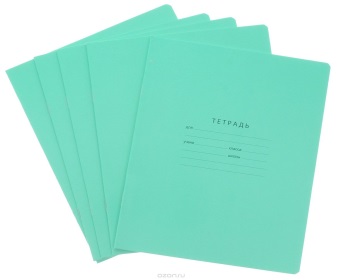 Тетради (клетка, линейка, косая линейка)Тетради (клетка, линейка, косая линейка)12 листов18 листов24 листа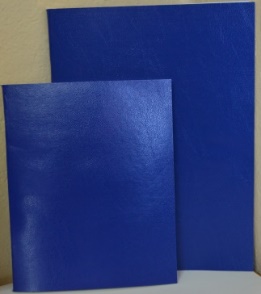 Тетради разныеТетради разныеА4 бумвинил 96л30А5 бумвинил 96л50А5 гребень 80л50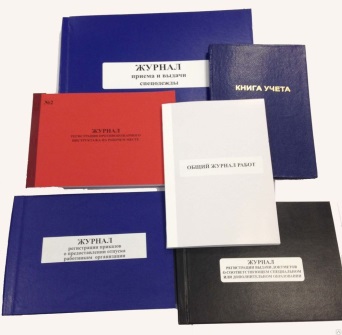 Журналы и книги учетаЖурналы и книги учетаКанцтоварыКанцтоварыУпаковка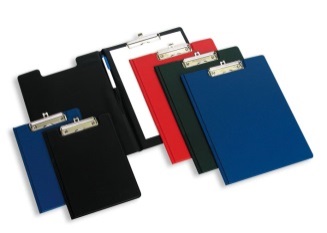 Планшеты А4/А5Планшеты А4/А5С крышкой А4С крышкой А5А4 бумв/кар+ПВХА5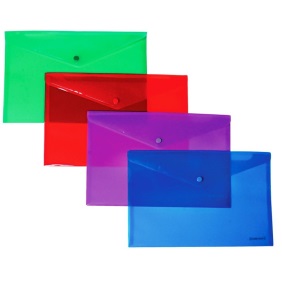 Папка на кнопке А4Папка на кнопке А4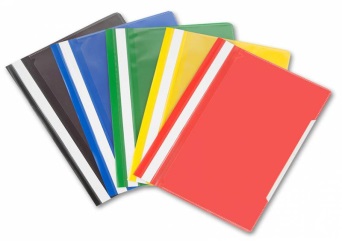 СкоросшивателиСкоросшиватели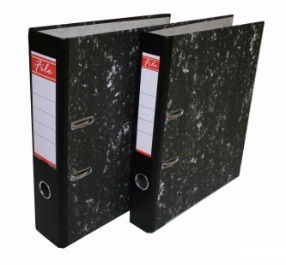 Папка «Корона»Папка «Корона»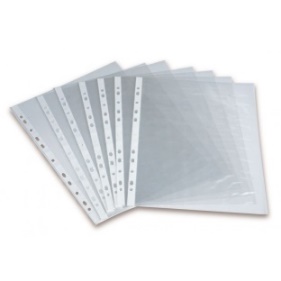 ФайлыФайлыА 4 30мкм100А 4 20мкм100А4 15 мкм100А 4 40мкм100КанцтоварыКанцтоварыКанцтоварыКанцтоварыУпаковкаУпаковка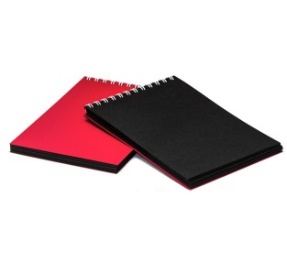 БлокнотыБлокнотыБлокнотыБлокнотыА4 в пластиковой обл/80лисА4 в пластиковой обл/80лисА4 в пластиковой обл/80лис25А5- в пластиковой обл/80лисА5- в пластиковой обл/80лисА5- в пластиковой обл/80лис50А6- в пластиковой обл/80лисА6- в пластиковой обл/80лисА6- в пластиковой обл/80лис50А7- в пластиковой обл/80лисА7- в пластиковой обл/80лисА7- в пластиковой обл/80лис50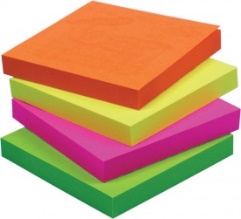 СтикерыСтикерыСтикерыСтикерыСтикеры76*76 цветные76*76 цветные76*76 цветные216216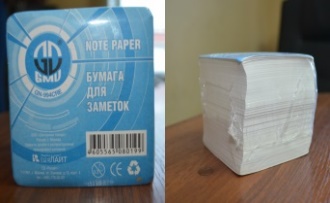 КубарикиКубарикиКубарикиКубарикиКубарики9*9*99*9*99*9*918189*9*4,59*9*4,59*9*4,53636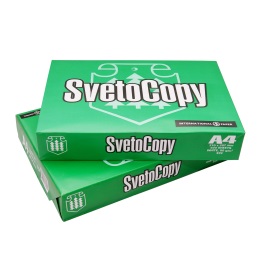 Бумага А4Бумага А4Бумага А4Бумага А45Цветной картонЦветная бумагаКанцтоварыКанцтоварыУпаковка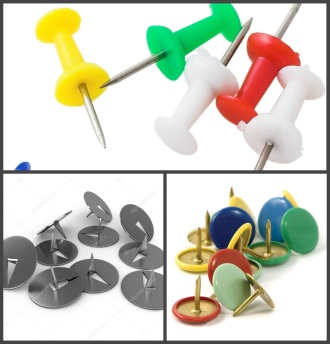 КнопкиКнопкиКнопка Канцелярская КлипартКнопка Канцелярская ЖелезнаяКнопка Канцелярская Железная Цветная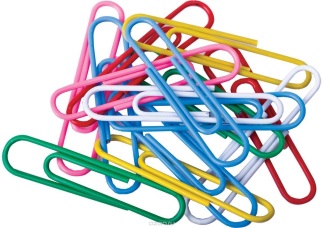 Скрепки обычныеСкрепки цветные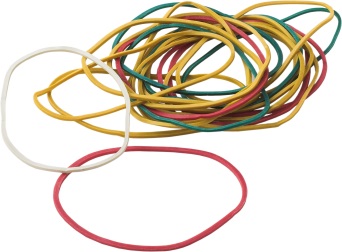 Резинки для денегРезинки для денег1 мешок 25кг11000гр25500гр50200гр125100гр25050 гр500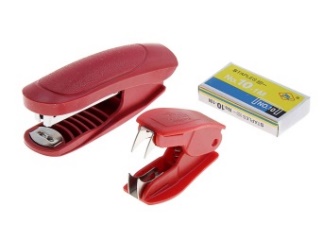 АнтистеплерыСтеплер10Степлер24Скобы 10Скобы 24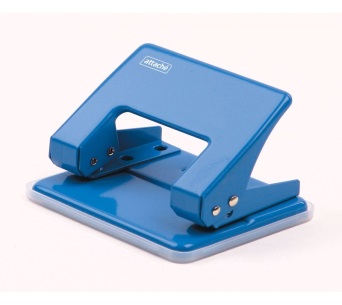 ДыроколыДыроколыКанцтоварыКанцтоварыУпаковкаУпаковка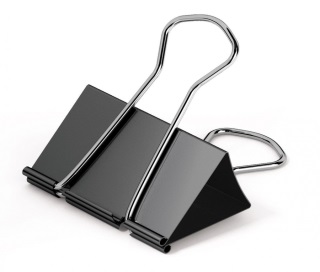 Канцелярский зажимКанцелярский зажимКанцелярский зажим19мм25мм32мм41мм51мм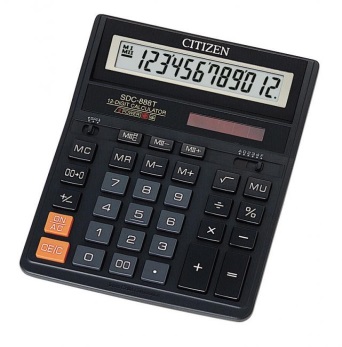 Калькулятор SitizenКалькулятор SitizenКалькулятор Sitizen444888810 BN310 BNDDCT-5812L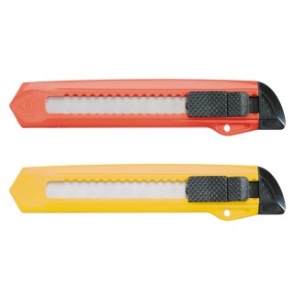 Ножи канцелярскиеНожи канцелярскиеНожи канцелярские9 мм18 ммЛезвия 9ммЛезвия 18мм18/240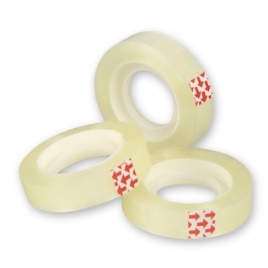 Скотч канцелярскийСкотч канцелярский12х28м12х33м12/30012/30019х33м19х28м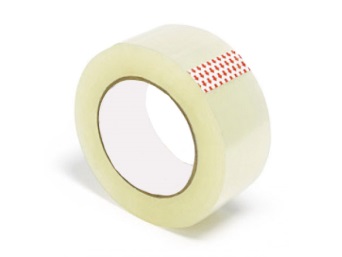 Скотч прозрачныйСкотч прозрачныйСкотч прозрачный48х10048х12048х5048х663648х150КанцтоварыКанцтоварыУпаковкаУпаковка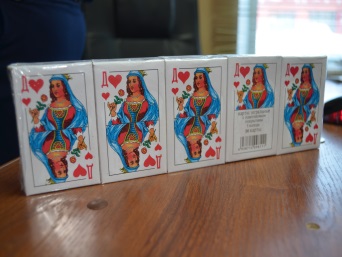 Карты игральные простыеКарты игральные простыеКарты игральные простые36/48036/480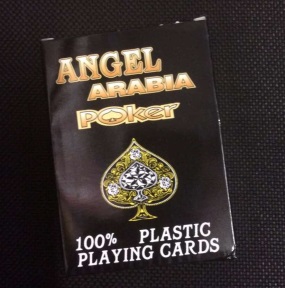 Карты игральныепластиковыеКарты игральныепластиковыеКарты игральныепластиковыеКанцтоварыКанцтоварыУпаковка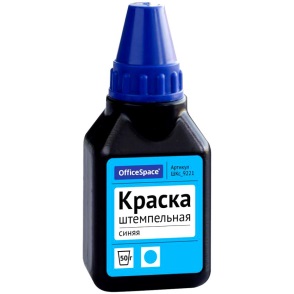 Штемпельная краскаШтемпельная краска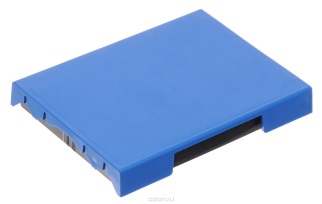 Штемпельная подушкаШтемпельная подушка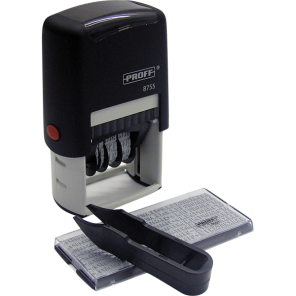 Датер автоматическийДатер автоматический